Lakeland Ridge Parents Action Society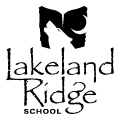 The mission of the Lakeland Ridge Parents Action Society is to contribute 
classroom and program resources that would otherwise not be available
in order to improve and enrich the educational experience of our children.ANNUAL ELECTIONS MEETING AGENDAMonday, May 30, 2016Immediately following the Lakeland Ridge School Council Meeting8:00 p.m.	1.  Call to Order								Chair	2.  Election of the Officers of the Lakeland Ridge Parent Action Society	Chair8:15 p.m.	3.  Adjournment								Chair
